Российская  ФедерацияНовгородская область Чудовский районСОВЕТ  ДЕПУТАТОВ  ГРУЗИНСКОГОСЕЛЬСКОГО  ПОСЕЛЕНИЯР Е Ш Е Н И Еот 22.06.2015   № 277п.КраснофарфорныйО назначении  выборов депутатов Совета   депутатов     Грузинскогосельского  поселения   Чудовского района  третьего   созыва     	 В соответствии  с частями 1  и  5  статьи 7 областного закона от 30.07.2007 № 147-ОЗ «О выборах депутатов представительного органа муниципального образования в Новгородской области»,  статьей  9 и 18 Устава Грузинского сельского поселения,      	 Совет депутатов Грузинского сельского поселенияРЕШИЛ:Назначить выборы депутатов Совета депутатов Грузинского сельского поселения  Чудовского   района  третьего созыва на 13  сентября 2015 года.Опубликовать решение в районной газете «Родина»,  в бюллетене «Официальный вестник Грузинского сельского поселения» и разместить на официальном  сайте Администрации Грузинского сельского поселения в информационно-телекоммуникационной сети Интернет.Глава поселения   Л.В. Башмачникова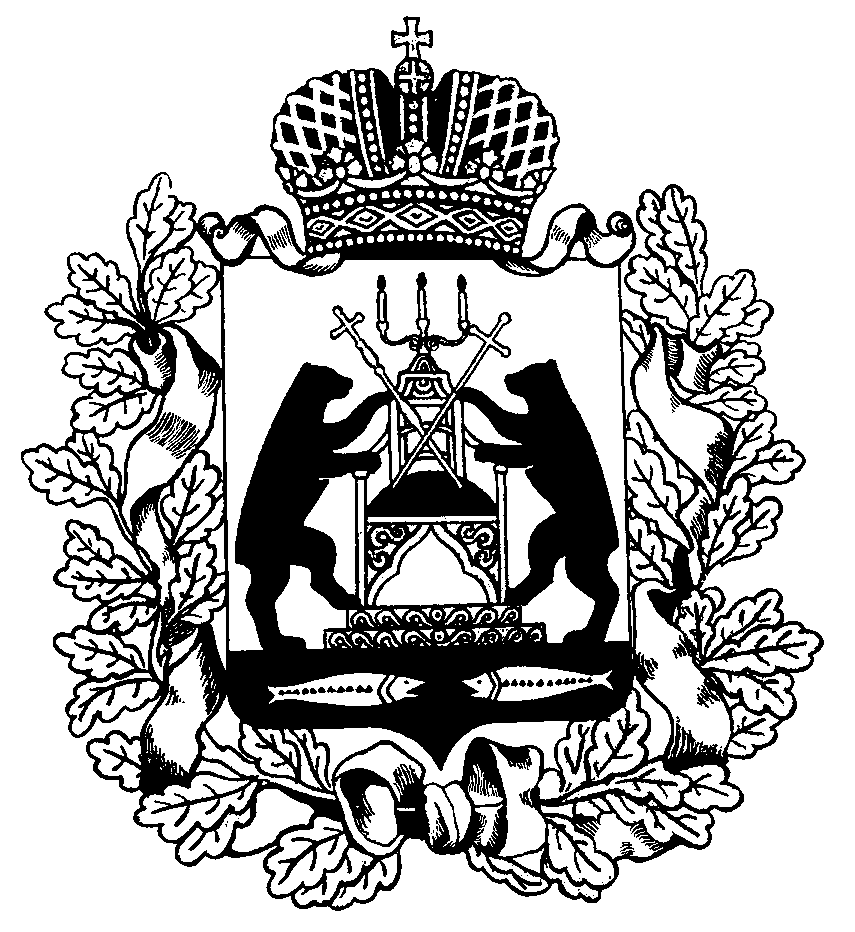 